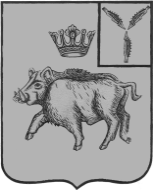 АДМИНИСТРАЦИЯБАЛТАЙСКОГО МУНИЦИПАЛЬНОГО РАЙОНАСАРАТОВСКОЙ ОБЛАСТИП О С Т А Н О В Л Е Н И Ес.БалтайО внесении изменений в постановление администрации Балтайского муниципального района от 21.11.2017 № 488 «Об утверждении муниципальной программы «Развитие малого и среднего предпринимательствав Балтайском муниципальном районе»В целях обеспечения благоприятных условий для развития субъектов малого и среднего предпринимательства на территории Балтайского муниципального района, руководствуясь Уставом Балтайского муниципального района,ПОСТАНОВЛЯЮ:1.Внести в постановление администрации Балтайского муниципального района от 21.11.2017 № 488 «Об утверждении муниципальной программы «Развитие малого и среднего предпринимательства в Балтайском муниципальном районе» (с изменениями от 09.11.2018 № 429, от 09.09.2019 № 377, от 12.11.2019 №445, от 09.12.2019 № 494, от 16.12.2020 № 433, от 08.10.2021 № 332) следующие изменения:1.1.В приложении к постановлению:1)Раздел «Объемы финансового обеспечения муниципальной программы, в том числе по годам» в паспорте муниципальной программы изложить в следующей редакции:2)Раздел 6 «Финансовое обеспечение реализации Программы» изложить в следующей редакции:«6.Финансовое обеспечение реализации ПрограммыФинансирование мероприятий Программы обеспечивается за счет средств местного бюджета с привлечением средств, федерального бюджета (по согласованию), областного бюджета Балтайского муниципального района (по согласованию), а также прочих источников (собственные средства субъектов малого предпринимательства).В целом на реализацию Программы в 2018-2025 годах предусматриваются расходы (прогнозно) в размере 2587,9 тыс. рублей, в том числе:-из средств федерального бюджета (прогнозно) – 2422,5 тыс. рублей;-из средств областного бюджета (прогнозно) – 127,5 тыс. рублей;-из средств местного бюджета Балтайского муниципального района – 37,9 тыс. рублей;-из средств внебюджетных источников (прогнозно) - 0 тыс. рублей.В том числе по годам:а) 2018 год – 5,0 тыс. рублей:-из средств федерального бюджета (прогнозно) – 0 тыс. рублей;-из средств областного бюджета (прогнозно) – 0 тыс. рублей;-из средств местного бюджета Балтайского муниципального района – 5,0 тыс. рублей;-из средств внебюджетных источников (прогнозно) - 0 тыс. рублей.б) 2019 год – 5,0 тыс. рублей:-из средств федерального бюджета (прогнозно) – 0 тыс. рублей;-из средств областного бюджета (прогнозно) – 0 тыс. рублей;-из средств местного бюджета Балтайского муниципального района – 5,0 тыс. рублей;-из средств внебюджетных источников (прогнозно) - 0 тыс. рублей.в) 2020 год – 0,0 тыс. рублей:-из средств федерального бюджета (прогнозно) – 0 тыс. рублей;-из средств областного бюджета (прогнозно) – 0 тыс. рублей;-из средств местного бюджета Балтайского муниципального района – 0 тыс. рублей;-из средств внебюджетных источников (прогнозно) - 0 тыс. рублей.г) 2021 год – 0 тыс. рублей:-из средств федерального бюджета (прогнозно) – 0 тыс. рублей;-из средств областного бюджета (прогнозно) – 0 тыс. рублей;-из средств местного бюджета Балтайского муниципального района – 0 тыс. рублей;-из средств внебюджетных источников (прогнозно) - 0 тыс. рублей.д) 2022 год – 0 тыс. рублей:-из средств федерального бюджета (прогнозно) – 0 тыс. рублей;-из средств областного бюджета (прогнозно) – 0 тыс. рублей;-из средств местного бюджета Балтайского муниципального района – 0 тыс. рублей;-из средств внебюджетных источников (прогнозно) - 0 тыс. рублей.е) 2023 год – 859,3 тыс. рублей:-из средств федерального бюджета (прогнозно) – 807,5 тыс. рублей;-из средств областного бюджета (прогнозно) – 42,5 тыс. рублей;-из средств местного бюджета Балтайского муниципального района – 9,3 тыс. рублей;-из средств внебюджетных источников (прогнозно) - 0 тыс. рублей.ё) 2024 год – 859,3 тыс. рублей:-из средств федерального бюджета (прогнозно) – 807,5 тыс. рублей;-из средств областного бюджета (прогнозно) – 42,5 тыс. рублей;-из средств местного бюджета Балтайского муниципального района – 9,3 тыс. рублей;-из средств внебюджетных источников (прогнозно) - 0 тыс. рублей.ж) 2025 год – 859,3 тыс. рублей:-из средств федерального бюджета (прогнозно) – 807,5 тыс. рублей;-из средств областного бюджета (прогнозно) – 42,5 тыс. рублей;-из средств местного бюджета Балтайского муниципального района – 9,3 тыс. рублей;-из средств внебюджетных источников (прогнозно) - 0 тыс. рублей.Финансовые средства на реализацию мероприятий Программы ежегодно уточняются в установленном порядке. Сведения об объемах и источниках финансового обеспечения программы представлены в приложении № 2 к Программе.».3)Приложение № 3 к муниципальной программе «Развитие малого и среднего предпринимательства в Балтайском муниципальном районе» изложить в новой редакции согласно приложению № 1.4)Приложение № 10 к муниципальной программе «Развитие малого и среднего предпринимательства в Балтайском муниципальном районе» изложить в новой редакции согласно приложению № 2.2.Настоящее постановление вступает в силу со дня его обнародования.3.Контроль за исполнением настоящего постановления возложить на начальника управления экономики и муниципальных закупок администрации Балтайского муниципального района.Глава Балтайского муниципального района				           	        А.А.ГруновПриложение №1к постановлению администрации Балтайского муниципального районаот 20.09.2022 № 376Сведенияоб объемах и источниках финансового обеспечения муниципальной программы«Развитие малого и среднего предпринимательства в Балтайском муниципальном районе»Верно: и.о. начальника отдела делопроизводстваадминистрации Балтайскогомуниципального района							                      Н.В.БабошинаПриложение № 2 к постановлению администрации Балтайского муниципального районаот 20.09.2022 № 376План-графикреализации муниципальной программы«Развитие малого и среднего предпринимательства в Балтайском муниципальном районе»на 2022 финансовый годСогласовано:Соисполнитель: Финансовое управление администрации Балтайского муниципального района______________         ___________					(наименование)									       (подпись)		 Ф.И.О. "_____" "_____________" 2022 г.Верно: и.о. начальника отдела делопроизводстваадминистрации Балтайского муниципального района					                 Н.В.БабошинаОбъемы финансового обеспечения муниципальной программы, в том числе по годамВсего расходы 2587,9 тыс. руб.Всего расходы 2587,9 тыс. руб.Всего расходы 2587,9 тыс. руб.Всего расходы 2587,9 тыс. руб.Всего расходы 2587,9 тыс. руб.Всего расходы 2587,9 тыс. руб.Всего расходы 2587,9 тыс. руб.Всего расходы 2587,9 тыс. руб.Всего расходы 2587,9 тыс. руб.Объемы финансового обеспечения муниципальной программы, в том числе по годамвсего,тыс. руб.2018 год2019 год2020 год2021 год2022 год2023 год2024 год2025 годМестный бюджет района37,95,05,00,00,00,09,39,39,3Федеральный бюджет (прогнозно)2422,5000,00,00,0807,5807,5807,5Областной бюджет (прогнозно)127,5000,00,00,042,542,542,5Внебюджетные источники (прогнозно)---------НаименованиеОтветственный исполнитель (соисполнитель, участник)Источники финансового обеспеченияОбъемы финансового обеспечения (всего) тыс. руб.в том числе по годам реализации:в том числе по годам реализации:в том числе по годам реализации:в том числе по годам реализации:в том числе по годам реализации:в том числе по годам реализации:в том числе по годам реализации:в том числе по годам реализации:НаименованиеОтветственный исполнитель (соисполнитель, участник)Источники финансового обеспеченияОбъемы финансового обеспечения (всего) тыс. руб.20182019202020212022202320242025ПрограммаАдминистрация Балтайского муниципального района (отдел экономики администрации Балтайского муниципального района)всего2587,95,05,00,00,00859,3859,3859,3ПрограммаАдминистрация Балтайского муниципального района (отдел экономики администрации Балтайского муниципального района)федеральный бюджет (прогнозно)2422,50,00,00,00,00807,5807,5807,5ПрограммаАдминистрация Балтайского муниципального района (отдел экономики администрации Балтайского муниципального района)местный бюджет района 37,95,05,00,00,009,39,39,3ПрограммаАдминистрация Балтайского муниципального района (отдел экономики администрации Балтайского муниципального района)областной бюджет (прогнозно)127,50,00,00,00,0042,542,542,5ПрограммаАдминистрация Балтайского муниципального района (отдел экономики администрации Балтайского муниципального района)внебюджетные источники (прогнозно)---------Мероприятие 1.1Предоставление субсидий (грант) вновь зарегистрированным и действующим менее одного года субъектам малого предпринимательства, а также субъектам малого и среднего предпринимательства, осуществляющим деятельность в сфере социального предпринимательства, соответствующим условиям, указанным в ст.24.1 Федерального закона «О внесении изменений в Федеральный закон «О развитии малого и среднего предпринимательства в Российской Федерации» в части закрепления понятий «социальное предпринимательство», «социальное предприятие»» №245-ФЗ от 26.07.2019г.Отдел экономики администрации Балтайского муниципального района, финансовое управление администрации Балтайского муниципального районавсего2562,90,00,00,00,00854,3854,3854,3Мероприятие 1.1Предоставление субсидий (грант) вновь зарегистрированным и действующим менее одного года субъектам малого предпринимательства, а также субъектам малого и среднего предпринимательства, осуществляющим деятельность в сфере социального предпринимательства, соответствующим условиям, указанным в ст.24.1 Федерального закона «О внесении изменений в Федеральный закон «О развитии малого и среднего предпринимательства в Российской Федерации» в части закрепления понятий «социальное предпринимательство», «социальное предприятие»» №245-ФЗ от 26.07.2019г.Отдел экономики администрации Балтайского муниципального района, финансовое управление администрации Балтайского муниципального районафедеральный бюджет (прогнозно)2422,50,00,00,00,00807,5807,5807,5Мероприятие 1.1Предоставление субсидий (грант) вновь зарегистрированным и действующим менее одного года субъектам малого предпринимательства, а также субъектам малого и среднего предпринимательства, осуществляющим деятельность в сфере социального предпринимательства, соответствующим условиям, указанным в ст.24.1 Федерального закона «О внесении изменений в Федеральный закон «О развитии малого и среднего предпринимательства в Российской Федерации» в части закрепления понятий «социальное предпринимательство», «социальное предприятие»» №245-ФЗ от 26.07.2019г.Отдел экономики администрации Балтайского муниципального района, финансовое управление администрации Балтайского муниципального районаместный бюджет района 12,90,00,00,00,004,34,34,3Мероприятие 1.1Предоставление субсидий (грант) вновь зарегистрированным и действующим менее одного года субъектам малого предпринимательства, а также субъектам малого и среднего предпринимательства, осуществляющим деятельность в сфере социального предпринимательства, соответствующим условиям, указанным в ст.24.1 Федерального закона «О внесении изменений в Федеральный закон «О развитии малого и среднего предпринимательства в Российской Федерации» в части закрепления понятий «социальное предпринимательство», «социальное предприятие»» №245-ФЗ от 26.07.2019г.Отдел экономики администрации Балтайского муниципального района, финансовое управление администрации Балтайского муниципального районаобластной бюджет (прогнозно)127,50,00,00,00,0042,542,542,5Мероприятие 1.1Предоставление субсидий (грант) вновь зарегистрированным и действующим менее одного года субъектам малого предпринимательства, а также субъектам малого и среднего предпринимательства, осуществляющим деятельность в сфере социального предпринимательства, соответствующим условиям, указанным в ст.24.1 Федерального закона «О внесении изменений в Федеральный закон «О развитии малого и среднего предпринимательства в Российской Федерации» в части закрепления понятий «социальное предпринимательство», «социальное предприятие»» №245-ФЗ от 26.07.2019г.Отдел экономики администрации Балтайского муниципального района, финансовое управление администрации Балтайского муниципального районавнебюджетные источники (прогнозно)---------Мероприятие 1.2.Размещение информационных материалов, посвященных популяризации предпринимательства в местных и региональных СМИОтдел экономики администрации Балтайского муниципального районавсего---------Мероприятие 1.2.Размещение информационных материалов, посвященных популяризации предпринимательства в местных и региональных СМИОтдел экономики администрации Балтайского муниципального районафедеральный бюджет (прогнозно)---------Мероприятие 1.2.Размещение информационных материалов, посвященных популяризации предпринимательства в местных и региональных СМИОтдел экономики администрации Балтайского муниципального районаместный бюджет района ---------Мероприятие 1.2.Размещение информационных материалов, посвященных популяризации предпринимательства в местных и региональных СМИОтдел экономики администрации Балтайского муниципального районаобластной бюджет (прогнозно)---------Мероприятие 1.2.Размещение информационных материалов, посвященных популяризации предпринимательства в местных и региональных СМИОтдел экономики администрации Балтайского муниципального районавнебюджетные источники (прогнозно)---------Мероприятие 1.3Организация и проведение праздничных мероприятий, профессиональных конкурсов, участие в форумах, ярмарках, конференциях, семинарахОтдел экономики администрации Балтайского муниципального района всего25,05,05,00,00,005,05,05,0Мероприятие 1.3Организация и проведение праздничных мероприятий, профессиональных конкурсов, участие в форумах, ярмарках, конференциях, семинарахОтдел экономики администрации Балтайского муниципального района федеральный бюджет (прогнозно)---------Мероприятие 1.3Организация и проведение праздничных мероприятий, профессиональных конкурсов, участие в форумах, ярмарках, конференциях, семинарахОтдел экономики администрации Балтайского муниципального района местный бюджет района 25,05,05,00,00,005,05,05,0Мероприятие 1.3Организация и проведение праздничных мероприятий, профессиональных конкурсов, участие в форумах, ярмарках, конференциях, семинарахОтдел экономики администрации Балтайского муниципального района областной бюджет (прогнозно)----------Мероприятие 1.3Организация и проведение праздничных мероприятий, профессиональных конкурсов, участие в форумах, ярмарках, конференциях, семинарахОтдел экономики администрации Балтайского муниципального района внебюджетные источники (прогнозно)----------Мероприятие 1.4.Организация специализированных семинаров по основам предпринимательской деятельности с безработными гражданами Балтайского муниципального районаОтдел экономики администрации Балтайского муниципального района, Центр занятости населения Балтайского муниципального района (по согласованию)всего----------Мероприятие 1.4.Организация специализированных семинаров по основам предпринимательской деятельности с безработными гражданами Балтайского муниципального районаОтдел экономики администрации Балтайского муниципального района, Центр занятости населения Балтайского муниципального района (по согласованию)федеральный бюджет (прогнозно)----------Мероприятие 1.4.Организация специализированных семинаров по основам предпринимательской деятельности с безработными гражданами Балтайского муниципального районаОтдел экономики администрации Балтайского муниципального района, Центр занятости населения Балтайского муниципального района (по согласованию)местный бюджет района ----------Мероприятие 1.4.Организация специализированных семинаров по основам предпринимательской деятельности с безработными гражданами Балтайского муниципального районаОтдел экономики администрации Балтайского муниципального района, Центр занятости населения Балтайского муниципального района (по согласованию)областной бюджет (прогнозно)----------Мероприятие 1.4.Организация специализированных семинаров по основам предпринимательской деятельности с безработными гражданами Балтайского муниципального районаОтдел экономики администрации Балтайского муниципального района, Центр занятости населения Балтайского муниципального района (по согласованию)внебюджетные источники (прогнозно)----------№п/пНаименованиеОтветствен ный исполни тель и ответ ственный сотрудникОжидаемый результат реализации мероприятияСрок начала реализацииСрок окончания реализации (дата контроль ного события)Источники финансирования программытыс. рублейОбъем финансового обеспечения(тыс. руб.)Объем финансового обеспечения(тыс. руб.)Объем финансового обеспечения(тыс. руб.)Объем финансового обеспечения(тыс. руб.)Объем финансового обеспечения(тыс. руб.)№п/пНаименованиеОтветствен ный исполни тель и ответ ственный сотрудникОжидаемый результат реализации мероприятияСрок начала реализацииСрок окончания реализации (дата контроль ного события)Источники финансирования программытыс. рублейвсего на 2022 годв том числе по кварталамв том числе по кварталамв том числе по кварталамв том числе по кварталам№п/пНаименованиеОтветствен ный исполни тель и ответ ственный сотрудникОжидаемый результат реализации мероприятияСрок начала реализацииСрок окончания реализации (дата контроль ного события)Источники финансирования программытыс. рублейвсего на 2022 годIIIIIIIV1234567891011121.Муниципальная программа «Развитие малого и среднего предпринимательства в Балтайском муниципальном районе»Администрация Балтайского муниципального района (отдел экономики)Увеличение вклада малого предпринимательства в социально экономическое развитие Балтайского муниципального района01.01.202231.12.2022всего-----1.Муниципальная программа «Развитие малого и среднего предпринимательства в Балтайском муниципальном районе»Администрация Балтайского муниципального района (отдел экономики)Увеличение вклада малого предпринимательства в социально экономическое развитие Балтайского муниципального района01.01.202231.12.2022федеральный бюджет (прогнозно)-----1.Муниципальная программа «Развитие малого и среднего предпринимательства в Балтайском муниципальном районе»Администрация Балтайского муниципального района (отдел экономики)Увеличение вклада малого предпринимательства в социально экономическое развитие Балтайского муниципального района01.01.202231.12.2022областной бюджет (прогнозно)-----1.Муниципальная программа «Развитие малого и среднего предпринимательства в Балтайском муниципальном районе»Администрация Балтайского муниципального района (отдел экономики)Увеличение вклада малого предпринимательства в социально экономическое развитие Балтайского муниципального района01.01.202231.12.2022местный бюджет района -----1.Муниципальная программа «Развитие малого и среднего предпринимательства в Балтайском муниципальном районе»Администрация Балтайского муниципального района (отдел экономики)Увеличение вклада малого предпринимательства в социально экономическое развитие Балтайского муниципального района01.01.202231.12.2022внебюджетные источники (прогнозно)---1.1Предоставление субсидий (грант) вновь зарегистрированным и действующим менее одного года субъектам малого предпринимательства, а также субъектам малого и среднего предпринимательства, осуществляющим деятельность в сфере социального предпринимательства, соответствующим условиям, указанным в ст.24.1 Федерального закона «О внесении изменений в Федеральный закон «О развитии малого и среднего предпринимательства в Российской Федерации» в части закрепления понятий «социальное предпринимательство»,«социальное предприятие»»  №245-ФЗ от 26.07.2019г.Отдел экономики администрации Балтайского муниципального района, финансовое управление администрации Балтайского муниципального районаПредоставление финансовой поддержки для развития бизнеса начинающими предпринимателями, снижение налоговой нагрузки в первый год работы предпринимателя, создание новых рабочих мест01.01.202231.12.2022всего-----1.1Предоставление субсидий (грант) вновь зарегистрированным и действующим менее одного года субъектам малого предпринимательства, а также субъектам малого и среднего предпринимательства, осуществляющим деятельность в сфере социального предпринимательства, соответствующим условиям, указанным в ст.24.1 Федерального закона «О внесении изменений в Федеральный закон «О развитии малого и среднего предпринимательства в Российской Федерации» в части закрепления понятий «социальное предпринимательство»,«социальное предприятие»»  №245-ФЗ от 26.07.2019г.Отдел экономики администрации Балтайского муниципального района, финансовое управление администрации Балтайского муниципального районаПредоставление финансовой поддержки для развития бизнеса начинающими предпринимателями, снижение налоговой нагрузки в первый год работы предпринимателя, создание новых рабочих мест01.01.202231.12.2022федеральный бюджет (прогнозно)----1.1Предоставление субсидий (грант) вновь зарегистрированным и действующим менее одного года субъектам малого предпринимательства, а также субъектам малого и среднего предпринимательства, осуществляющим деятельность в сфере социального предпринимательства, соответствующим условиям, указанным в ст.24.1 Федерального закона «О внесении изменений в Федеральный закон «О развитии малого и среднего предпринимательства в Российской Федерации» в части закрепления понятий «социальное предпринимательство»,«социальное предприятие»»  №245-ФЗ от 26.07.2019г.Отдел экономики администрации Балтайского муниципального района, финансовое управление администрации Балтайского муниципального районаПредоставление финансовой поддержки для развития бизнеса начинающими предпринимателями, снижение налоговой нагрузки в первый год работы предпринимателя, создание новых рабочих мест01.01.202231.12.2022областной бюджет (прогнозно)-----1.1Предоставление субсидий (грант) вновь зарегистрированным и действующим менее одного года субъектам малого предпринимательства, а также субъектам малого и среднего предпринимательства, осуществляющим деятельность в сфере социального предпринимательства, соответствующим условиям, указанным в ст.24.1 Федерального закона «О внесении изменений в Федеральный закон «О развитии малого и среднего предпринимательства в Российской Федерации» в части закрепления понятий «социальное предпринимательство»,«социальное предприятие»»  №245-ФЗ от 26.07.2019г.Отдел экономики администрации Балтайского муниципального района, финансовое управление администрации Балтайского муниципального районаПредоставление финансовой поддержки для развития бизнеса начинающими предпринимателями, снижение налоговой нагрузки в первый год работы предпринимателя, создание новых рабочих мест01.01.202231.12.2022местный бюджет района -----1.1Предоставление субсидий (грант) вновь зарегистрированным и действующим менее одного года субъектам малого предпринимательства, а также субъектам малого и среднего предпринимательства, осуществляющим деятельность в сфере социального предпринимательства, соответствующим условиям, указанным в ст.24.1 Федерального закона «О внесении изменений в Федеральный закон «О развитии малого и среднего предпринимательства в Российской Федерации» в части закрепления понятий «социальное предпринимательство»,«социальное предприятие»»  №245-ФЗ от 26.07.2019г.Отдел экономики администрации Балтайского муниципального района, финансовое управление администрации Балтайского муниципального районаПредоставление финансовой поддержки для развития бизнеса начинающими предпринимателями, снижение налоговой нагрузки в первый год работы предпринимателя, создание новых рабочих мест01.01.202231.12.2022внебюджетные источники (прогнозно)-----1.2.Размещение информационных материалов, посвященных популяризации предпринимательства в местных и региональных СМИОтдел экономики администрации Балтайского муниципального районаФормирование благоприятного общественного мнения о предпринимательской деятельности01.01.202231.12.2022всего-----1.2.Размещение информационных материалов, посвященных популяризации предпринимательства в местных и региональных СМИОтдел экономики администрации Балтайского муниципального районаФормирование благоприятного общественного мнения о предпринимательской деятельности01.01.202231.12.2022федеральный бюджет (прогнозно)-----1.2.Размещение информационных материалов, посвященных популяризации предпринимательства в местных и региональных СМИОтдел экономики администрации Балтайского муниципального районаФормирование благоприятного общественного мнения о предпринимательской деятельности01.01.202231.12.2022областной бюджет (прогнозно)-----1.2.Размещение информационных материалов, посвященных популяризации предпринимательства в местных и региональных СМИОтдел экономики администрации Балтайского муниципального районаФормирование благоприятного общественного мнения о предпринимательской деятельности01.01.202231.12.2022местный бюджет района -----1.2.Размещение информационных материалов, посвященных популяризации предпринимательства в местных и региональных СМИОтдел экономики администрации Балтайского муниципального районаФормирование благоприятного общественного мнения о предпринимательской деятельности01.01.202231.12.2022внебюджетные источники (прогнозно)-----1.3.Организация и проведение праздничных мероприятий, профессиональных конкурсов, участие в форумах, ярмарках, конференциях, семинарахОтдел экономики администрации Балтайского муниципального районаПрезентация потенциала малого и среднего предпринимательства Балтайского муниципального района. Выход на новые рынки сбыта. Подведение итогов конкурсов, чествование предприятий01.01.202231.12.2022всего-----1.3.Организация и проведение праздничных мероприятий, профессиональных конкурсов, участие в форумах, ярмарках, конференциях, семинарахОтдел экономики администрации Балтайского муниципального районаПрезентация потенциала малого и среднего предпринимательства Балтайского муниципального района. Выход на новые рынки сбыта. Подведение итогов конкурсов, чествование предприятий01.01.202231.12.2022федеральный бюджет (прогнозно)-----1.3.Организация и проведение праздничных мероприятий, профессиональных конкурсов, участие в форумах, ярмарках, конференциях, семинарахОтдел экономики администрации Балтайского муниципального районаПрезентация потенциала малого и среднего предпринимательства Балтайского муниципального района. Выход на новые рынки сбыта. Подведение итогов конкурсов, чествование предприятий01.01.202231.12.2022областной бюджет (прогнозно)-----1.3.Организация и проведение праздничных мероприятий, профессиональных конкурсов, участие в форумах, ярмарках, конференциях, семинарахОтдел экономики администрации Балтайского муниципального районаПрезентация потенциала малого и среднего предпринимательства Балтайского муниципального района. Выход на новые рынки сбыта. Подведение итогов конкурсов, чествование предприятий01.01.202231.12.2022местный бюджет района -----1.3.Организация и проведение праздничных мероприятий, профессиональных конкурсов, участие в форумах, ярмарках, конференциях, семинарахОтдел экономики администрации Балтайского муниципального районаПрезентация потенциала малого и среднего предпринимательства Балтайского муниципального района. Выход на новые рынки сбыта. Подведение итогов конкурсов, чествование предприятий01.01.202231.12.2022внебюджетные источники (прогнозно)-----1.4.Организация специализированных семи наров по основам предпринимательской деятельности с безработными гражданами Балтайского муниципального районаОтдел экономики администрации Балтайского муниципального района, Центр занятости населения Балтайского муниципального района (по согласованию)Рост числа субъектов малого предпринимательства, снижение уровня безработицы01.01.202231.12.2022всего-----1.4.Организация специализированных семи наров по основам предпринимательской деятельности с безработными гражданами Балтайского муниципального районаОтдел экономики администрации Балтайского муниципального района, Центр занятости населения Балтайского муниципального района (по согласованию)Рост числа субъектов малого предпринимательства, снижение уровня безработицы01.01.202231.12.2022федеральный бюджет (прогнозно)-----1.4.Организация специализированных семи наров по основам предпринимательской деятельности с безработными гражданами Балтайского муниципального районаОтдел экономики администрации Балтайского муниципального района, Центр занятости населения Балтайского муниципального района (по согласованию)Рост числа субъектов малого предпринимательства, снижение уровня безработицы01.01.202231.12.2022областной бюджет (прогнозно)-----1.4.Организация специализированных семи наров по основам предпринимательской деятельности с безработными гражданами Балтайского муниципального районаОтдел экономики администрации Балтайского муниципального района, Центр занятости населения Балтайского муниципального района (по согласованию)Рост числа субъектов малого предпринимательства, снижение уровня безработицы01.01.202231.12.2022местный бюджет района -----1.4.Организация специализированных семи наров по основам предпринимательской деятельности с безработными гражданами Балтайского муниципального районаОтдел экономики администрации Балтайского муниципального района, Центр занятости населения Балтайского муниципального района (по согласованию)Рост числа субъектов малого предпринимательства, снижение уровня безработицы01.01.202231.12.2022внебюджетные источники (прогнозно)-----